Sterbox integracja z home assistant - wprowadzenieIntegracja pomiędzy sterbox, a home assistant odbywa się za pomocą restfull commands:https://www.home-assistant.io/integrations/rest_command/Sterbox ma dostępną opcję sterowania poprzez requesty http – szczegóły u producenta. Dzięki temu, za pomocą restfull command możemy zmieniać stan oraz odczytywać status wyjść/wejść logicznych i analogowych. Pozwala to na pełne sterowanie sterboxem – także głosowe (np HA AI Speaker brama deweloperska z wbudowanym asystentem głosowym działającym offline). https://allegro.pl/oferta/pierwszy-polski-inteligentny-asystent-ai-speaker-8269043586Większość konfiguracji musimy umieścić w pliku HA configuration.yaml Przykład czujnika bazującego na wyjściu analogowym (jeśli posiadasz hasło, składnia wymaga dodatkowych parametrów):sensor:  	- platform: rest   	name: Predkosc wiatru  	unit_of_measurement: "km/h" 	resource: http://192.168.1.182/@gca?wind  	payload: '{ "device" : "heater" }'   	value_template: "{{ value | replace(',', '.') }}"   	scan_interval: 1Powyższy przykład to odczytywanie wartości z czujnika wiatru z sygnałem 0-3V, odpowiednie przeliczniki zostały ustawione już na sterbox.Dodatkowo warto dać filtr aby ustabilizować wykresy:- platform: filter 	name: Filtr predkosci wiatru   	entity_id: sensor.predkosc_wiatru   	filters:    - filter: outlier      window_size: 30      radius: 4.0    - filter: lowpass      time_constant: 60      precision: 2Wykres: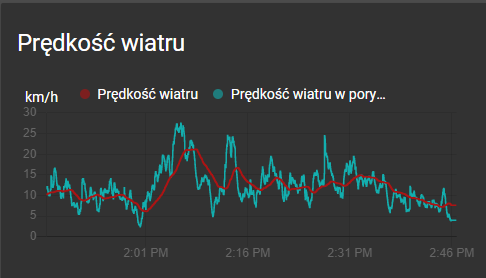 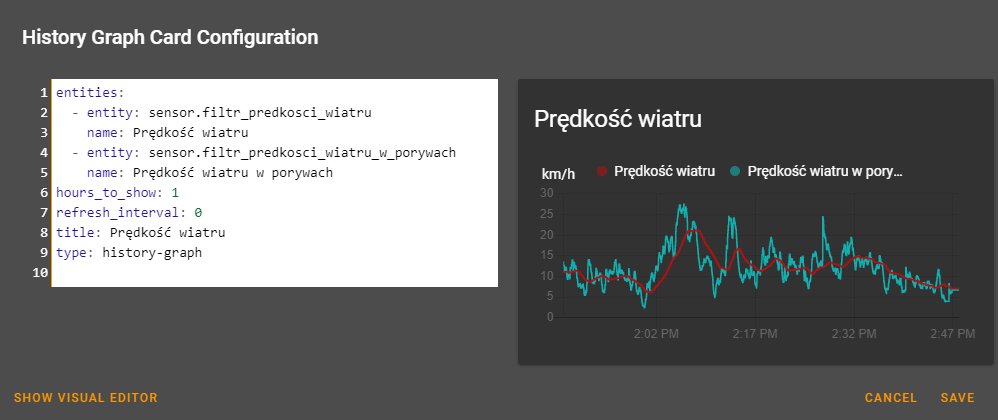 entities:  - entity: sensor.filtr_predkosci_wiatru    name: Prędkość wiatru  - entity: sensor.filtr_predkosci_wiatru_w_porywach    name: Prędkość wiatru w porywachhours_to_show: 1refresh_interval: 0title: Prędkość wiatrutype: history-graphDla wyjść logicznych warto użyć binary sensor:binary_sensor: - platform: rest   name: Status elektrozaczepu drzwi wejsciowych   resource: http://192.168.1.182/@gcd?drzwi   scan_interval: 1Graficzny obiekt: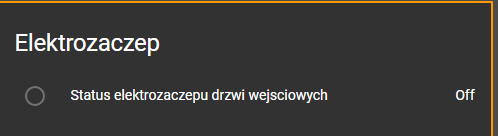 entities:  - entity: binary_sensor.status_elektrozaczepu_drzwi_wejsciowychshow_header_toggle: falsetitle: Elektrozaczeptype: entitiesZmianę stanu możemy realizować poprzez przełączenie na stan przeciwny (2), 0 lub 1. W tym celu musimy zdefiniować commendy w pliku:Np:rest_command:  ustawianie_wilgotnosci: [w tym przypadku zadajemy wartość analogową]    url: "http://192.168.1.182/@sca?wilg_1={{ states('input_number.wilgotnosc_ustawiona_input') }}"  otwieranie_drzwi:    url: 'http://192.168.1.182/@scd?dwczyt3=2'  refleksol_salon_poludnie_down:    url: 'http://192.168.1.180/@scd?dsrpdow2=2'  refleksol_salon_poludnie_up:    url: 'http://192.168.1.180/@scd?dsrpup2=2'  refleksol_salon_zachod_down:    url: 'http://192.168.1.180/@scd?dsrzdow2=2'  refleksol_salon_zachod_up:    url: 'http://192.168.1.180/@scd?dsrzup2=2'  refleksol_jadalnia_poludnie_down:    url: 'http://192.168.1.180/@scd?djrpdow2=2'  refleksol_jadalnia_poludnie_up:    url: 'http://192.168.1.180/@scd?djrpup2=2'  refleksol_jadalnia_wschod_down:    url: 'http://192.168.1.180/@scd?djrwdow2=2'  refleksol_jadalnia_wschod_up:    url: 'http://192.168.1.180/@scd?djrwup2=2'Warto od razu dodać script dla rest command. Rest command nie w każdym wypadku zadziała bezpośrednio:  refleksol_salon_poludnie_down_script:    sequence:      service: rest_command.refleksol_salon_poludnie_down  refleksol_salon_poludnie_up_script:    sequence:      service: rest_command.refleksol_salon_poludnie_up  refleksol_salon_zachod_down_script:    sequence:      service: rest_command.refleksol_salon_zachod_down  refleksol_salon_zachod_up_script:    sequence:      service: rest_command.refleksol_salon_zachod_up  refleksol_jadalnia_poludnie_down_script:    sequence:      service: rest_command.refleksol_jadalnia_poludnie_downPrzykładowy przycisk: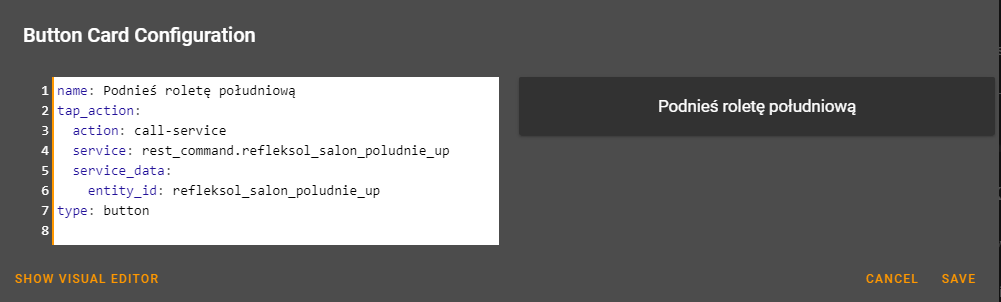 Przy integracji pojawia się sporo niuansów – szczególnie, gdy daną czynnością steruje także inne urządzenie wejściowe typu klawisz. Dlatego do zmiany stanów najlepiej używać buforów. Pozwala to na sterowanie z kilku wejść tą samą zmienną w sterbox. Na ten moment nie udało mi się uruchomić restcommand switcha, ale do sterowania wraz ze zmianą statusu można użyć np elementów warunkowych. Definiujemy binary sensor do sprawdzenia statusu np światła. Potem definiujemy 2 przyciski z warunkowym wyświetlaniem, czyli wyświetlaj przycisk włącz światło jeśli sensor jest off i odwrotnie. Dzięki temu status w HA zmieni się automatycznie po zmianie i nie będziemy zapalali światła już zapalonego. Dodatkowo można sobie zrobić listę z czujnikami wyświetlającymi interesujące nas wyjścia. Powyższe informacje powinny wystarczyć do startu przygody z HA. Cała pozostała zabawa, to stricte konfiguracja automatyzacji na poziomie HA, które ma bardzo dobrą dokumentację i społeczności. W przypadku AI Speaker jest także grupa dyskusyjna dotycząca bramki. Samo HA daje ogromne możliwości integracji w jednym miejscu sterboxa oraz wielu innych urządzeń – sonoff, ESP home, xiaomi i wiele, wiele innych – typu fotowoltaika, modbus itp. Przykładowy panel sterowania oparty o integrację ze sterbox: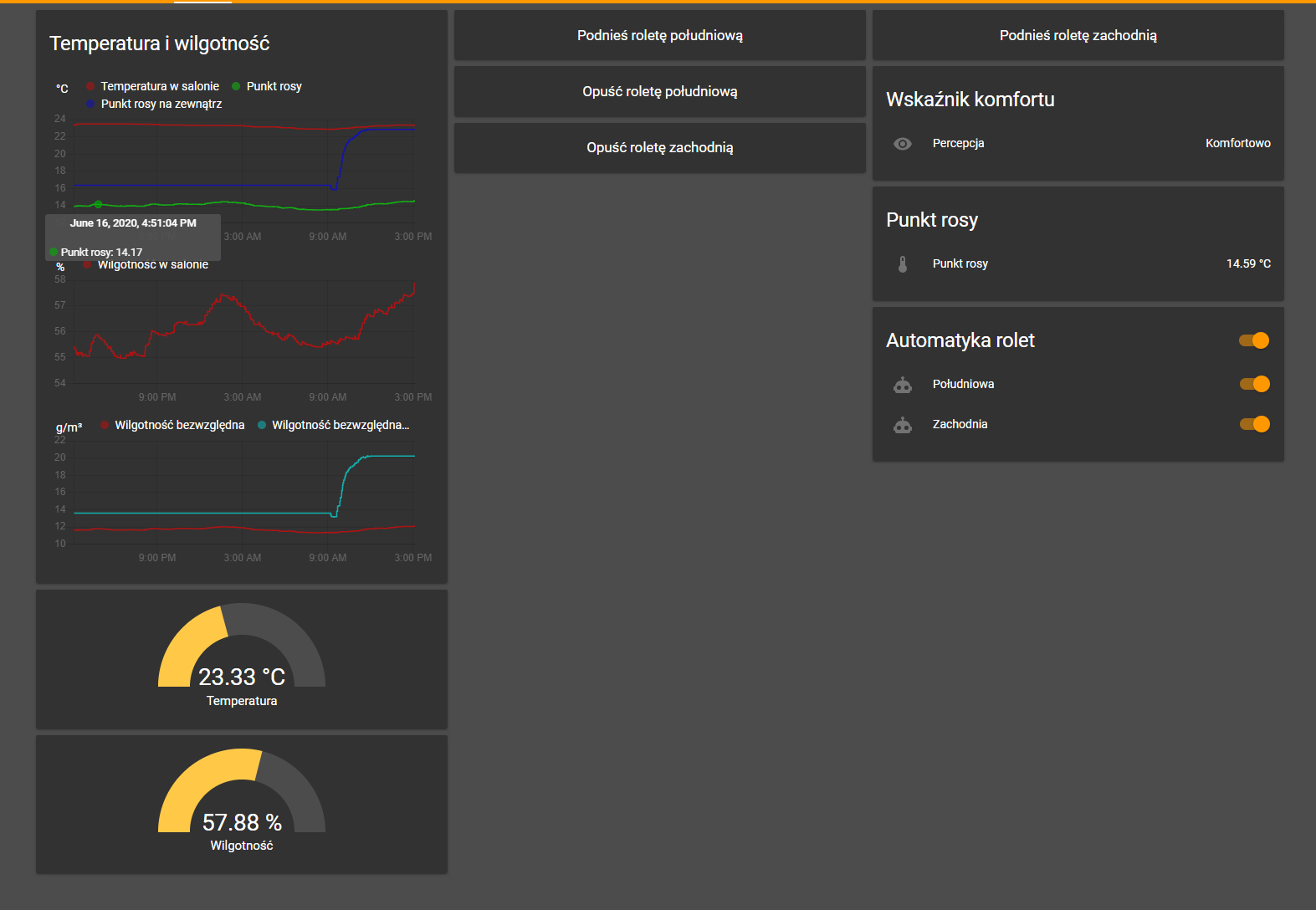 